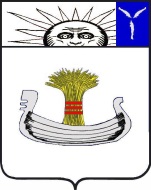 АДМИНИСТРАЦИЯНАТАЛЬИНСКОГО МУНИЦИПАЛЬНОГО ОБРАЗОВАНИЯБАЛАКОВСКОГО МУНИЦИПАЛЬНОГО РАЙОНАСАРАТОВСКОЙ ОБЛАСТИПОСТАНОВЛЕНИЕот 04 февраля 2021 года № 15с. НатальиноО внесении изменений в постановление администрации Натальинского муниципального образования от 14 мая 2014г. № 110 «Об утверждении муниципальной программы «Энергосбережение и повышение энергетической эффективности Натальинского муниципального образования».В соответствии с Федеральным законом от 06 октября 2003 года № 131-ФЗ «Об общих принципах организации местного самоуправления в Российской Федерации», Уставом Натальинского муниципального образования, Решением Совета Натальинского муниципального образования от 22 декабря 2020 года №176 «О бюджете Натальинского муниципального образования на 2021 год и на плановый период 2022 и 2023 годов», администрация Натальинского муниципального образования ПОСТАНОВЛЯЕТ:1. Внести изменения в постановление Администрации Натальинского муниципального образования от 14 мая 2014г. № 110 «Об утверждении муниципальной программы «Энергосбережение и повышение энергетической эффективности Натальинского муниципального образования», изложив приложение к постановлению в новой редакции согласно приложению к настоящему постановлению.2. Настоящее постановление вступает в силу со дня подписания и подлежит обнародованию.3. Контроль за исполнением постановления возложить на заместителя главы администрации Натальинского муниципального образования по жилищно-коммунальному хозяйству, благоустройству и управлению муниципальной собственностью.Глава Натальинскогомуниципального образования					        А. В. АникеевПриложение к постановлениюадминистрации Натальинскогомуниципального образования от  04.02.2021 г. № 15«Приложение к постановлениюадминистрации Натальинскогомуниципального образования от 14 мая 2014г. № 110МУНИЦИПАЛЬНАЯ ПРОГРАММА«Энергосбережение и повышение энергетической эффективности Натальинского муниципального образования»Паспорт  Общая характеристика сферы реализация муниципальной программы.В соответствии с рекомендациями Правительства Российской федерации (Приказ министерства экономического развития РФ от 17 февраля 2010 года №61) основные мероприятия по энергосбережению и повышению энергетической эффективности должны включать в себя организационные, технические и технологические мероприятия, мероприятия по информированию руководителей муниципальных бюджетных учреждений о необходимости проведения мероприятий по энергосбережению и энергетической эффективности, в том числе о возможности заключения энергосервисных договоров (контрактов) и об особенностях их заключения, организация обучения специалистов в области энергосбережения и энергетической эффективности.В мероприятия по энергосбережению и повышению энергетической эффективности систем коммунальной инфраструктуры целесообразно включить следующие предложения:- проведение энергетического аудита с составлением энергетических паспортов объектов коммунального комплекса;- анализ договоров электро-, тепло-, газо- и водоснабжения на предмет выявления положений договоров, препятствующих реализации мер по повышению энергетической эффективности;- оптимизация режимов работы энергоисточников, количества котельных и их установленной мощности с учетом рационализации схем энергоснабжения, местных условий и видов топлива;- строительство котельных с использованием энергоэффективных технологий с высоким коэффициентом полезного действия, модернизация существующих котельных с использованием энергоэффективного оборудования с высоким коэффициентом полезного действия, вывод из эксплуатации котельных, выработавших ресурс, или имеющих избыточные мощности;- перевод с электрического отопления на газовое;- замена устаревшего электрического оборудования систем водоснабжения и водоотведения на современное энергосберегающее;В результате выполнения программы намечено достижение экономии топливно-энергетических ресурсов, что позволит снизить затраты на энергообеспечение потребителей, финансируемых из бюджета, и высвободить за счет этого около 40% бюджетных средств для решения социальных программ. Осуществление намеченных программой мероприятий обеспечит повышение надежности энергоснабжения предприятий и организаций, населения и объектов социальной сферы, будет способствовать улучшению экологической обстановки.Перечень подпрограмм муниципальной программы «Энергосбережение и повышение энергетической эффективности Натальинского муниципального образования»Обоснование объема финансовых ресурсов, необходимых для реализации мероприятий муниципальной программы «Энергосбережение и повышение энергетической эффективности Натальинского муниципального образования»Паспорт Подпрограммы 1 «Строительство и модернизация автономных котельных» Цели и задачи подпрограммы 1«Строительство и модернизация автономных котельных», сроки ее реализации.Целью подпрограммы является:- обеспечение надежного бесперебойного энергоснабжения муниципальных объектов Натальинского муниципального образования;- сокращение потребления ТЭР объектами бюджетной сферы и жилищно-коммунального комплекса за счет применения современного энергоэффективного оборудования и технологий;- привлечение финансовых средств из различных источников в сферу модернизации энергообеспечения объектов муниципального образования;	Условием достижения цели является решение следующих задач:- переход к энергосберегающим технологиям в обеспечении энергоресурсами объектов социальной сферы Натальинского муниципального образования;- сокращение потерь энергоресурсов;- снижение удельных показателей потребления электрической и тепловой энергии, природного газа и воды;- оснащение объектов приборами и системами учета энергоресурсов.Срок действия подпрограммы 2014-2027гг. Характеристика основных мероприятий подпрограммы 1«Строительство и модернизация автономных котельных».В соответствии с рекомендациями Правительства Российской федерации (Приказ министерства экономического развития РФ от 17 февраля 2010 года №61) основные мероприятия по энергосбережению и повышению энергетической эффективности должны включать в себя организационные, технические и технологические мероприятия, мероприятия по информированию руководителей государственных и муниципальных бюджетных учреждений о необходимости проведения мероприятий по энергосбережению и энергетической эффективности, в том числе о возможности заключения энергосервисных договоров (контрактов) и об особенностях их заключения, организация обучения специалистов в области энергосбережения и энергетической эффективности.В мероприятия по энергосбережению и повышению энергетической эффективности систем коммунальной инфраструктуры целесообразно включить следующие предложения:- проведение энергетического аудита с составлением энергетических паспортов объектов коммунального комплекса;- анализ договоров электро-, тепло-, газо- и водоснабжения на предмет выявления положений договоров, препятствующих реализации мер по повышению энергетической эффективности;- оптимизация режимов работы энергоисточников, количества котельных и их установленной мощности с учетом рационализации схем энергоснабжения, местных условий и видов топлива;- постепенный переход с энергозатратных видов топлива (электрической энергии) на газовые котельные;- оценка аварийности и потерь в тепловых, электрических и водопроводных сетях;- строительство котельных с использованием энергоэффективных технологий с высоким коэффициентом полезного действия, модернизация существующих котельных с использованием энергоэффективного оборудования с высоким коэффициентом полезного действия.В результате выполнения программы намечено достигнуть экономии топливно-энергетических ресурсов, что позволит снизить затраты на энергообеспечение потребителей, финансируемых из бюджета, и высвободить за счет этого около 40% бюджетных средств. Планируемые результаты реализации подпрограммы 1 «Строительство и модернизация автономных котельных».Перечень мероприятий Подпрограммы 1 «Строительство и модернизация автономных котельных».Паспорт подпрограммы 2 «Восстановление и модернизация уличного освещения в Натальинском муниципальном образовании».Цели и задачи подпрограммы 2 «Восстановление и модернизация уличного освещения в Натальинском муниципальном образовании»Целью подпрограммы является создание благоприятной среды для жителей Натальинского муниципального образования, сокращение потребления электроэнергии за счет применения современного энергоэффективного оборудования и технологий. Условием достижения поставленной цели является решение следующих задач:- восстановление, строительство и модернизация уличного освещения;- переход к энергосберегающим технологиям в области уличного освещения, сокращение потерь энергоресурсов;- оснащение объектов уличного освещения приборами учета энергоресурсов, автоматикой.Срок действия подпрограммы 2014-2027гг. Характеристика основных мероприятий подпрограммы 2 «Восстановление и модернизация уличного освещения в Натальинском муниципальном образовании»Принятый Федеральный закон от 23.11.2009  № 261-ФЗ «Об энергосбережении и о повышении энергетической эффективности и о внесении изменений в отдельные законодательные акты Российской Федерации» является основным документом, определяющим задачи долгосрочного социально-экономического развития в энергетической сфере, и прямо указывает, что мероприятия по энергосбережению и эффективному использованию энергии должны стать обязательной частью муниципальных программ. В 2014 году в Натальинское муниципальное образование вошло шесть муниципальных образований, 13 населённых пунктов. В результате объединения количество объектов электроснабжения, в том числе уличного освещения возросло в 5-6 раз. Состояние электрических сетей, в том числе сети уличного освещения находятся в неудовлетворительном состоянии. В большинстве сел уличное освещение практически  отсутствует, отдельные элементы эксплуатируются не эффективно, без использования соответствующей автоматики с применением энергозатратных светильников. Возросшие бюджетные расходы на электроэнергию, поступающие жалобы от жителей сел о неудовлетворительной работе уличного освещения стали движущей силой по разработке соответствующей программы основными направлениями которой является:- анализ договоров электроснабжения на предмет выявления положений договоров, препятствующих реализации мер по повышению энергетической эффективности;- оптимизация режимов работы энергопотребителей, с заменой на энергоэффективное  оборудование;- внедрение современных систем автоматизации и контроля;- снижение потерь, в том числе хищений электроэнергии.В результате выполнения программы намечено достигнуть создания благоприятной среды для жителей, сокращение потребления электроэнергии за счет применения современного энергоэффективного оборудования и технологий. Повышение эффективности использования энергоресурсов является одной из приоритетных задач социально-экономического развития Натальинского муниципального образования.Планируемые результаты реализации подпрограммы 2 «Восстановление и модернизация уличного освещения в Натальинском муниципальном образовании».Перечень мероприятий Подпрограммы 2 «Восстановление и модернизация уличного освещения в Натальинском муниципальном образовании».Паспорт подпрограммы 3 «Модернизация оборудования систем водоснабжения и водоотведения».Цели и задачи подпрограммы 3 «Модернизация оборудования систем водоснабжения и водоотведения»Целью подпрограммы является создание благоприятной среды для жителей Натальинского муниципального образования, сокращение потребления электроэнергии за счет применения современного энергоэффективного оборудования и технологий. Условием достижения поставленной цели является решение следующих задач:- замена устаревших электродвигателей на современные;- переход к энергосберегающим технологиям в области водоснабжения и водоотведения, сокращение потерь энергоресурсов;- оснащение объектов водоснабжения и водоотведения приборами и системами учета энергоресурсов, автоматикой.Срок действия подпрограммы 2021-2027гг. Характеристика основных мероприятий подпрограммы 3 «Модернизация оборудования систем водоснабжения и водоотведения»Принятый Федеральный закон от 23.11.2009  № 261-ФЗ «Об энергосбережении и о повышении энергетической эффективности и о внесении изменений в отдельные законодательные акты Российской Федерации» является основным документом, определяющим задачи долгосрочного социально-экономического развития в энергетической сфере, и прямо указывает, что мероприятия по энергосбережению и эффективному использованию энергии должны стать обязательной частью муниципальных программ.В Натальинском муниципальном образовании насчитывается 25 водонапорных башен, 4 системы водоотведения, оснащенных энергозатратным электрооборудованием (насосы) старого образца.В мероприятия по модернизация оборудования систем водоснабжения и водоотведения целесообразно включить следующие предложения:-замена устаревших электродвигателей на современные;-переключение обмоток асинхронного двигателя с "треугольника" на "звезду";-замена электромагнитных пускорегулирующих аппаратов на электронные.В результате выполнения программы намечено достигнуть создания благоприятной среды для жителей, сокращения потребления электроэнергии за счет применения современного энергоэффективного оборудования и технологий. Повышение эффективности использования энергоресурсов является одной из приоритетных задач социально-экономического развития Натальинского муниципального образования.Планируемые результаты реализации подпрограммы 3 «Модернизация оборудования систем водоснабжения и водоотведения».Перечень мероприятий Подпрограммы 3 «Модернизация оборудования систем водоснабжения и водоотведения».Оценка эффективности социально-экономических и экологических последствий реализации программы.Реализация настоящей Программы позволит: создать более благоприятную среду для жителей сёл Натальинского муниципального образования, сократить потребление тепло-, энергоресурсов за счет применения современного энергоэффективного оборудования и технологий.Разработка энергетических паспортов позволит составить точный и качественный перечень мероприятий, необходимый для достижения более высоких результатов в области энергоэффективности, расставит приоритеты в поставленных задачах, позволит эффективнее расходовать бюджетные средства. Организация управления реализацией программы и контроль за ходом её выполнения. Управление реализацией Программы осуществляет заказчик Программы – администрация Натальинского муниципального района.Заказчик Программы с учетом выделяемых на реализацию Программы финансовых средств уточняет затраты по мероприятиям Программы, оценочные показатели и состав исполнителей.Контроль за ходом реализации мероприятий Программы осуществляется - контрольно-счетной комиссией Натальинского муниципального образования;- администрацией Натальинского муниципального образования.Заказчик Программы осуществляет координацию деятельности исполнителей мероприятий Программы, обеспечивая их согласованные действия по реализации программных мероприятия, а также по целевому использованию средств местного бюджета и внебюджетных источников.Исполнителями программных мероприятий являются:- администрация Натальинского муниципального образования, предприятия и организации, определяемые в соответствии с Федеральным законом от 5 апреля2013 г. N 44-ФЗ «О контрактной системе в сфере закупок товаров, работ, услуг для обеспечения государственных и муниципальных нужд».- Заказчик Программы обеспечивает подготовку отчетных данных об исполнении программных мероприятий и в установленные сроки представляет отчет о выполнении настоящей ПрограммыМетодика расчета  значений показателей эффективности Реализации Программы.Оценка эффективности реализации муниципальной программы осуществляется с учётом количественных и качественных целевых показателей на момент включения данного мероприятия (мероприятий) в муниципальной программу.Эффективность реализации муниципальной программы определяется как оценка эффективности реализации каждой подпрограммы, входящей в ее состав. Под результативностью понимается степень достижения запланированного уровня нефинансовых результатов реализации подпрограмм.Результативность определяется отношением фактического результата к запланированному результату на основе проведения анализа реализации подпрограмм.Для оценки результативности подпрограмм должны быть использованы плановые и фактические значения соответствующих целевых показателей.Индекс результативности подпрограмм определяется путем соотношения достигнутых и плановых результатов целевых значений показателей с учетом весового значения показателя.В случае использования показателей, направленных на увеличение целевых значений, применяется соотношение фактически сложившегося показателя к  запланированному.В случае использования показателей, направленных на снижение целевых значений, применяется соотношение планового показателя к фактически сложившемуся.Весовое значение показателя (вес показателя), характеризующего подпрограмму, рассчитывается как отношение данного показателя к общему количеству целевых показателей, характеризующих выполнение подпрограммы.Под эффективностью понимается отношение затрат на достижение (фактических) нефинансовых результатов реализации подпрограмм к планируемым затратам подпрограмм.Эффективность подпрограммы определяется по индексу эффективности. Индекс эффективности подпрограмм определяется как отношение объема фактического финансирования подпрограммы, скорректированный на индекс результативности подпрограммы, к плановому объему финансирования подпрограмм.По итогам проведения анализа индекса эффективности дается качественная оценка эффективности реализации подпрограмм.В случае значения индекса эффективности подпрограммы от 0,9 и выше уровень эффективности подпрограммы признается высоким.В случае значения индекса эффективности подпрограммы от 0,8 до 0,9 уровень эффективности подпрограммы признается запланированным.В случае значения индекса эффективности подпрограммы менее 0,8 уровень эффективности подпрограммы признается низким.Муниципальная программа признается эффективной, в случае если все ее подпрограммы являются высоко эффективными или достигнувшими запланированного уровня эффективности.Отчетность о ходе реализации программы	Отчетность о реализации программы производится в соответствии с порядком разработки и утверждения муниципальных программ Натальинского муниципального образования. Наименование муниципальной программы «Энергосбережение и повышение энергетической эффективности Натальинского муниципального образования».Цели муниципальной программы Ускорение перехода работы коммунального комплекса и объектов бюджетной сферы на энергосберегающие технологические процессы, повышение надежности энергообеспечения, снижение потребления энергоресурсов за счет энергосбережения в среднем на 3-5% ежегодно.Задачи муниципальной программы - создание системы нормативно-правового, финансово-экономического и организационного механизмов энергосбережения для обеспечения на этой основе перехода коммунального комплекса муниципального образования на энергосберегающий путь развития;- повышение надежности энергообеспечения;- снижение внутреннего потребления энергоресурсов за счет энергосбережения на 3-5% ежегодно;-завершение оснащения объектов бюджетной сферы и других потребителей энергоресурсов приборами и системами учета и регулирования энергоресурсов;-внедрение современного энергосберегающего оборудования на системы водоснабжения и водоотведения;- обеспечение энергетической безопасности и устойчивости развития экономики муниципального образования в современных условиях рыночных отношений;- уменьшение негативного воздействия устаревшего оборудования сетей электроснабжения на окружающую средуКоординатор муниципальной программы Администрация Натальинского муниципального образования.Муниципальный заказчик муниципальной программы   Администрация Натальинского муниципального образования.Сроки реализации муниципальной программы   2014-2027 годы.Перечень подпрограмм Подпрограмма 1. «Строительство и модернизация автономных котельных».Подпрограмма 2. «Восстановление и модернизация уличного освещения в Натальинском муниципальном образовании».Подпрограмма 3. «Модернизация оборудования систем водоснабжения и водоотведения».Источники финансирования муниципальной программыОбщий объем финансирования муниципальной программы – 26 707,9 тыс. руб. (прогнозно), из них:-средства бюджета Натальинского муниципального образования  - 26 707,9 тыс. руб. (прогнозно),в том числе по годам:2014 год – 9 785,9 тыс. руб.;2015 год – 250,3 тыс. руб.;2016 год – 300,0 тыс. руб.;2017 год – 350,0 тыс. руб.;2018 год – 1 263,3тыс. руб.;2019 год – 0,0 тыс. руб.;2020 год – 0,0 тыс. руб.;2021 год – 100,0 тыс. руб.;2022 год – 0,0 тыс. руб.;2023 год – 0,0 тыс. руб.;2024 год – 12 258,4 тыс. руб. (прогнозно);2025 год – 1600,0 тыс. руб. (прогнозно);   2026 год – 400,0 тыс. руб. (прогнозно);2027 год – 400,0 тыс. руб. (прогнозно);-средства других источников – 0,0 тыс. руб.;В том числе:Подпрограмма 1 – 11 385,9 тыс. руб. (прогнозно), из них:-средства бюджета Натальинского муниципального образования  - 11 385,9 тыс. руб. (прогнозно);в том числе по годам:2014 год – 9435,9 тыс. руб.;2015 год – 0,0 тыс. руб.;2016 год –0,0 тыс. руб.;2017 год – 50,0 тыс. руб.;2018 год – 0,0 тыс. руб.;2019 год – 0,0 тыс. руб.;2020 год – 0,0 тыс. руб.;2021 год – 100,0 тыс. руб.;2022 год – 0,0 тыс. руб.;2023 год – 0,0 тыс. руб.;2024 год – 200,0 тыс. руб. (прогнозно);   2025 год – 1600,0 тыс. руб. (прогнозно);2026 год – 0,0 тыс. руб.;2027 год – 0,0 тыс. руб.;-средства других источников – 0,0 тыс. руб.;Подпрограмма 2 – 10 556,6 тыс. руб. (прогнозно), из них:-средства бюджета Натальинского муниципального образования  - 10 556,6 тыс. руб. (прогнозно),в том числе по годам:2014 год – 350,0 тыс. руб.;2015 год – 250,3 тыс. руб.;2016 год – 300,0 тыс. руб.;2017 год – 300,0 тыс. руб.;2018 год – 1263,3 тыс. руб.,2019 год – 0,0 тыс. руб.;2020 год – 0,0 тыс. руб.;2021 год – 0,0 тыс. руб.;2022 год – 0,0 тыс. руб.;2023 год – 0,0 тыс. руб.;2024 год – 7293,0 тыс. руб. (прогнозно);2025 год – 0,0 тыс. руб.;   2026 год – 400,0 тыс. руб. (прогнозно);2027 год – 400,0 тыс. руб. (прогнозно);-средства других источников – 0,0 тыс. руб.Подпрограмма 3 – 4765,4 тыс. руб. (прогнозно), из них:-средства бюджета Натальинского муниципального образования  - 4765,4 тыс. руб. (прогнозно),в том числе по годам:2014 год – 0,0 тыс. руб.;2015 год – 0,0 тыс. руб.;2016 год – 0,0 тыс. руб.;2017 год – 0,0 тыс. руб.;2018 год – 0,0 тыс. руб.,2019 год – 0,0 тыс. руб.;2020 год – 0,0 тыс. руб.;2021 год – 0,0 тыс. руб.;2022 год – 0,0 тыс. руб.;2023 год – 0,0 тыс. руб.;2024 год – 4765,4 тыс. руб. (прогнозно);2025 год – 0,0 тыс. руб.;2026 год – 0,0 тыс. руб.;2027 год – 0,0 тыс. руб.;-средства других источников – 0,0 тыс. руб.Планируемые результаты реализации муниципальной программы Снижение потребления энергоресурсов за счет энергосбережения на 30% до 2027 года, оснащение потребителей системами регулирования энергоресурсов, реконструкция и модернизация оборудования предприятий жилищно-коммунального комплекса и организаций бюджетной сферы.Выполнение предусмотренных в программе энергосберегающих мероприятий позволит обеспечить экономию топливно-энергетических ресурсов.Наименование МП, подпрограмм, мероприятийИсточники финансированияОбъем финансового обеспечения муниципальной программы (прогнозно), тыс. руб.Объем финансового обеспечения муниципальной программы (прогнозно), тыс. руб.Объем финансового обеспечения муниципальной программы (прогнозно), тыс. руб.Объем финансового обеспечения муниципальной программы (прогнозно), тыс. руб.Объем финансового обеспечения муниципальной программы (прогнозно), тыс. руб.Объем финансового обеспечения муниципальной программы (прогнозно), тыс. руб.Объем финансового обеспечения муниципальной программы (прогнозно), тыс. руб.Объем финансового обеспечения муниципальной программы (прогнозно), тыс. руб.Объем финансового обеспечения муниципальной программы (прогнозно), тыс. руб.Объем финансового обеспечения муниципальной программы (прогнозно), тыс. руб.Объем финансового обеспечения муниципальной программы (прогнозно), тыс. руб.Объем финансового обеспечения муниципальной программы (прогнозно), тыс. руб.Объем финансового обеспечения муниципальной программы (прогнозно), тыс. руб.Объем финансового обеспечения муниципальной программы (прогнозно), тыс. руб.Объем финансового обеспечения муниципальной программы (прогнозно), тыс. руб.Наименование МП, подпрограмм, мероприятийИсточники финансированияВсегоВ том числе по годам реализацииВ том числе по годам реализацииВ том числе по годам реализацииВ том числе по годам реализацииВ том числе по годам реализацииВ том числе по годам реализацииВ том числе по годам реализацииВ том числе по годам реализацииВ том числе по годам реализацииВ том числе по годам реализацииВ том числе по годам реализацииВ том числе по годам реализацииВ том числе по годам реализацииВ том числе по годам реализацииНаименование МП, подпрограмм, мероприятийИсточники финансированияВсего20142015201620172018201920202021202220232024202520262027Муниципальная программа
«Энергосбережение и повышение энергетической эффективности Натальинского муниципального образования»Бюджет Натальинского муниципального образования26 707,99 785,9250,3300,0350,01 263,3100,012 258,41600,0400,0400,0В том числе по подпрограммам:В том числе по подпрограммам:В том числе по подпрограммам:В том числе по подпрограммам:В том числе по подпрограммам:В том числе по подпрограммам:В том числе по подпрограммам:В том числе по подпрограммам:В том числе по подпрограммам:В том числе по подпрограммам:В том числе по подпрограммам:В том числе по подпрограммам:В том числе по подпрограммам:В том числе по подпрограммам:В том числе по подпрограммам:В том числе по подпрограммам:В том числе по подпрограммам:Подпрограмма 1 «Строительство и модернизация автономных котельных» Бюджет Натальинского муниципального образования11 385,99 435,950,0100,0200,01600,0Подпрограмма 2 «Восстановление и модернизация уличного освещения в Натальинском муниципальном образовании»Бюджет Натальинского муниципального образования10 556,6350,0250,3300,0300,01 263,37 293,0400,0400,0Подпрограмма 3 «Модернизация оборудования систем водоснабжения и водоотведения»Бюджет Натальинского муниципального образования4 765,44 765,4Наименование мероприятия программы (подпрограммы)*Источник финансированияРасчет необходимых финансовых ресурсов на реализацию мероприятияОбщий объем финансовых ресурсов, необходимых для реализации мероприятия, в том числе по годамЭксплуатационные расходы, возникающие в результате реализации мероприятияПодпрограмма 1 «Строительство и модернизация автономных котельных».Подпрограмма 1 «Строительство и модернизация автономных котельных».Подпрограмма 1 «Строительство и модернизация автономных котельных».Подпрограмма 1 «Строительство и модернизация автономных котельных».Подпрограмма 1 «Строительство и модернизация автономных котельных».Переход на индивидуальную систему отопления, строительство газовых котельных.Бюджет Натальинского муниципального образования 6 объектов – 9435,9 тыс. руб.2014г.- 9435,9 т.р.Переход на индивидуальную систему отопления, строительство газовых котельных.Бюджет Натальинского муниципального образования 6 объектов – 9435,9 тыс. руб.2015г. – 0,0 т.р.Переход на индивидуальную систему отопления, строительство газовых котельных.Бюджет Натальинского муниципального образования 6 объектов – 9435,9 тыс. руб.2016г. -0,0 т.р.Переход на индивидуальную систему отопления, строительство газовых котельных.Бюджет Натальинского муниципального образования 6 объектов – 9435,9 тыс. руб.2017г. – 0,0 т.р.Переход на индивидуальную систему отопления, строительство газовых котельных.Бюджет Натальинского муниципального образования 6 объектов – 9435,9 тыс. руб.2018г. - 0,0 т.р.Переход на индивидуальную систему отопления, строительство газовых котельных.Бюджет Натальинского муниципального образования 6 объектов – 9435,9 тыс. руб.2019г. – 0,0 т.р.Переход на индивидуальную систему отопления, строительство газовых котельных.Бюджет Натальинского муниципального образования 6 объектов – 9435,9 тыс. руб.2020г. – 0,0 т.р.Переход на индивидуальную систему отопления, строительство газовых котельных.Бюджет Натальинского муниципального образования 6 объектов – 9435,9 тыс. руб.2021 – 0,0 т.р.Переход на индивидуальную систему отопления, строительство газовых котельных.Бюджет Натальинского муниципального образования 6 объектов – 9435,9 тыс. руб.2022 – 0,0 т.р.Переход на индивидуальную систему отопления, строительство газовых котельных.Бюджет Натальинского муниципального образования 6 объектов – 9435,9 тыс. руб.2023 – 0,0 т.р.Переход на индивидуальную систему отопления, строительство газовых котельных.Бюджет Натальинского муниципального образования 6 объектов – 9435,9 тыс. руб.2024 – 0,0 т.р.Переход на индивидуальную систему отопления, строительство газовых котельных.Бюджет Натальинского муниципального образования 6 объектов – 9435,9 тыс. руб.2025 – 0,0 т.р.Переход на индивидуальную систему отопления, строительство газовых котельных.Бюджет Натальинского муниципального образования 6 объектов – 9435,9 тыс. руб.2026 – 0,0 т.р.Переход на индивидуальную систему отопления, строительство газовых котельных.Бюджет Натальинского муниципального образования 6 объектов – 9435,9 тыс. руб.2027 – 0,0 т.р.Разработка проектно-сметной документации, модернизация котельных, ремонт системы отопления.Бюджет Натальинского муниципального образования (прогнозно)3 объекта – 1950,0тыс. руб.2014г.- 0,0 т.р.Разработка проектно-сметной документации, модернизация котельных, ремонт системы отопления.Бюджет Натальинского муниципального образования (прогнозно)3 объекта – 1950,0тыс. руб.2015г. – 0,0 т.р.Разработка проектно-сметной документации, модернизация котельных, ремонт системы отопления.Бюджет Натальинского муниципального образования (прогнозно)3 объекта – 1950,0тыс. руб.2016г. – 0,0 т.р.Разработка проектно-сметной документации, модернизация котельных, ремонт системы отопления.Бюджет Натальинского муниципального образования (прогнозно)3 объекта – 1950,0тыс. руб.2017г. – 50,0 т.р.Разработка проектно-сметной документации, модернизация котельных, ремонт системы отопления.Бюджет Натальинского муниципального образования (прогнозно)3 объекта – 1950,0тыс. руб.2018г. – 0,0 т.р.Разработка проектно-сметной документации, модернизация котельных, ремонт системы отопления.Бюджет Натальинского муниципального образования (прогнозно)3 объекта – 1950,0тыс. руб.2019г. – 0,0 т.р.Разработка проектно-сметной документации, модернизация котельных, ремонт системы отопления.Бюджет Натальинского муниципального образования (прогнозно)3 объекта – 1950,0тыс. руб.2020г. – 0,0 т.р.Разработка проектно-сметной документации, модернизация котельных, ремонт системы отопления.Бюджет Натальинского муниципального образования (прогнозно)3 объекта – 1950,0тыс. руб.2021г. – 100,0 т.р.Разработка проектно-сметной документации, модернизация котельных, ремонт системы отопления.Бюджет Натальинского муниципального образования (прогнозно)3 объекта – 1950,0тыс. руб.2022 г. – 0,0 т.р.Разработка проектно-сметной документации, модернизация котельных, ремонт системы отопления.Бюджет Натальинского муниципального образования (прогнозно)3 объекта – 1950,0тыс. руб.2023 г. – 0,0 т.р.Разработка проектно-сметной документации, модернизация котельных, ремонт системы отопления.Бюджет Натальинского муниципального образования (прогнозно)3 объекта – 1950,0тыс. руб.2024г. – 200,0 т.р.Разработка проектно-сметной документации, модернизация котельных, ремонт системы отопления.Бюджет Натальинского муниципального образования (прогнозно)3 объекта – 1950,0тыс. руб.2025г. –1600,0 т.р.Разработка проектно-сметной документации, модернизация котельных, ремонт системы отопления.Бюджет Натальинского муниципального образования (прогнозно)3 объекта – 1950,0тыс. руб.2026г. – 0,0 т.р.Разработка проектно-сметной документации, модернизация котельных, ремонт системы отопления.Бюджет Натальинского муниципального образования (прогнозно)3 объекта – 1950,0тыс. руб.2027г. – 0,0 т.р.Подпрограмма 2 «Восстановление и модернизация уличного освещения в Натальинском муниципальном образовании».Подпрограмма 2 «Восстановление и модернизация уличного освещения в Натальинском муниципальном образовании».Подпрограмма 2 «Восстановление и модернизация уличного освещения в Натальинском муниципальном образовании».Подпрограмма 2 «Восстановление и модернизация уличного освещения в Натальинском муниципальном образовании».Подпрограмма 2 «Восстановление и модернизация уличного освещения в Натальинском муниципальном образовании».Восстановление, строительство и модернизация уличного освещения.Бюджет Натальинского муниципального образования (прогнозно)10 556,6 тыс. руб.Установка энергосберегающих светильников -413шт. Установка опор – 40шт, прокладка провода 14670м: 3263,6 тыс. руб.;Реконструкция электрических сетей (проектирование): 1 проект - 300,0 тыс. руб.;Энергоэффективные светильники: 529шт - 4761,0 тыс. руб.Внедрение модернизированных пусковых реле: 64шт - 1088,0 тыс. руб.Внедрение реле-регуляторов светильников: 64шт - 640,0 тыс. руб.;Внедрение смарт приборов: 63шт - 504,0 тыс. руб.2014г.- 350,0 т.р.Восстановление, строительство и модернизация уличного освещения.Бюджет Натальинского муниципального образования (прогнозно)10 556,6 тыс. руб.Установка энергосберегающих светильников -413шт. Установка опор – 40шт, прокладка провода 14670м: 3263,6 тыс. руб.;Реконструкция электрических сетей (проектирование): 1 проект - 300,0 тыс. руб.;Энергоэффективные светильники: 529шт - 4761,0 тыс. руб.Внедрение модернизированных пусковых реле: 64шт - 1088,0 тыс. руб.Внедрение реле-регуляторов светильников: 64шт - 640,0 тыс. руб.;Внедрение смарт приборов: 63шт - 504,0 тыс. руб.2015г. - 250,3т.р.Восстановление, строительство и модернизация уличного освещения.Бюджет Натальинского муниципального образования (прогнозно)10 556,6 тыс. руб.Установка энергосберегающих светильников -413шт. Установка опор – 40шт, прокладка провода 14670м: 3263,6 тыс. руб.;Реконструкция электрических сетей (проектирование): 1 проект - 300,0 тыс. руб.;Энергоэффективные светильники: 529шт - 4761,0 тыс. руб.Внедрение модернизированных пусковых реле: 64шт - 1088,0 тыс. руб.Внедрение реле-регуляторов светильников: 64шт - 640,0 тыс. руб.;Внедрение смарт приборов: 63шт - 504,0 тыс. руб.2016г. -300,0т.р.Восстановление, строительство и модернизация уличного освещения.Бюджет Натальинского муниципального образования (прогнозно)10 556,6 тыс. руб.Установка энергосберегающих светильников -413шт. Установка опор – 40шт, прокладка провода 14670м: 3263,6 тыс. руб.;Реконструкция электрических сетей (проектирование): 1 проект - 300,0 тыс. руб.;Энергоэффективные светильники: 529шт - 4761,0 тыс. руб.Внедрение модернизированных пусковых реле: 64шт - 1088,0 тыс. руб.Внедрение реле-регуляторов светильников: 64шт - 640,0 тыс. руб.;Внедрение смарт приборов: 63шт - 504,0 тыс. руб.2017г. - 300,0 т.р. Восстановление, строительство и модернизация уличного освещения.Бюджет Натальинского муниципального образования (прогнозно)10 556,6 тыс. руб.Установка энергосберегающих светильников -413шт. Установка опор – 40шт, прокладка провода 14670м: 3263,6 тыс. руб.;Реконструкция электрических сетей (проектирование): 1 проект - 300,0 тыс. руб.;Энергоэффективные светильники: 529шт - 4761,0 тыс. руб.Внедрение модернизированных пусковых реле: 64шт - 1088,0 тыс. руб.Внедрение реле-регуляторов светильников: 64шт - 640,0 тыс. руб.;Внедрение смарт приборов: 63шт - 504,0 тыс. руб.2018г. –1263,3т.р.Восстановление, строительство и модернизация уличного освещения.Бюджет Натальинского муниципального образования (прогнозно)10 556,6 тыс. руб.Установка энергосберегающих светильников -413шт. Установка опор – 40шт, прокладка провода 14670м: 3263,6 тыс. руб.;Реконструкция электрических сетей (проектирование): 1 проект - 300,0 тыс. руб.;Энергоэффективные светильники: 529шт - 4761,0 тыс. руб.Внедрение модернизированных пусковых реле: 64шт - 1088,0 тыс. руб.Внедрение реле-регуляторов светильников: 64шт - 640,0 тыс. руб.;Внедрение смарт приборов: 63шт - 504,0 тыс. руб.2019г. - 0,0 т.р.Восстановление, строительство и модернизация уличного освещения.Бюджет Натальинского муниципального образования (прогнозно)10 556,6 тыс. руб.Установка энергосберегающих светильников -413шт. Установка опор – 40шт, прокладка провода 14670м: 3263,6 тыс. руб.;Реконструкция электрических сетей (проектирование): 1 проект - 300,0 тыс. руб.;Энергоэффективные светильники: 529шт - 4761,0 тыс. руб.Внедрение модернизированных пусковых реле: 64шт - 1088,0 тыс. руб.Внедрение реле-регуляторов светильников: 64шт - 640,0 тыс. руб.;Внедрение смарт приборов: 63шт - 504,0 тыс. руб.2020г. - 0,0 т.р.Восстановление, строительство и модернизация уличного освещения.Бюджет Натальинского муниципального образования (прогнозно)10 556,6 тыс. руб.Установка энергосберегающих светильников -413шт. Установка опор – 40шт, прокладка провода 14670м: 3263,6 тыс. руб.;Реконструкция электрических сетей (проектирование): 1 проект - 300,0 тыс. руб.;Энергоэффективные светильники: 529шт - 4761,0 тыс. руб.Внедрение модернизированных пусковых реле: 64шт - 1088,0 тыс. руб.Внедрение реле-регуляторов светильников: 64шт - 640,0 тыс. руб.;Внедрение смарт приборов: 63шт - 504,0 тыс. руб.2021г. - 0,0 т.р.Восстановление, строительство и модернизация уличного освещения.Бюджет Натальинского муниципального образования (прогнозно)10 556,6 тыс. руб.Установка энергосберегающих светильников -413шт. Установка опор – 40шт, прокладка провода 14670м: 3263,6 тыс. руб.;Реконструкция электрических сетей (проектирование): 1 проект - 300,0 тыс. руб.;Энергоэффективные светильники: 529шт - 4761,0 тыс. руб.Внедрение модернизированных пусковых реле: 64шт - 1088,0 тыс. руб.Внедрение реле-регуляторов светильников: 64шт - 640,0 тыс. руб.;Внедрение смарт приборов: 63шт - 504,0 тыс. руб.2022г. - 0,0 т.р.Восстановление, строительство и модернизация уличного освещения.Бюджет Натальинского муниципального образования (прогнозно)10 556,6 тыс. руб.Установка энергосберегающих светильников -413шт. Установка опор – 40шт, прокладка провода 14670м: 3263,6 тыс. руб.;Реконструкция электрических сетей (проектирование): 1 проект - 300,0 тыс. руб.;Энергоэффективные светильники: 529шт - 4761,0 тыс. руб.Внедрение модернизированных пусковых реле: 64шт - 1088,0 тыс. руб.Внедрение реле-регуляторов светильников: 64шт - 640,0 тыс. руб.;Внедрение смарт приборов: 63шт - 504,0 тыс. руб.2023г. - 0,0 т.р.Восстановление, строительство и модернизация уличного освещения.Бюджет Натальинского муниципального образования (прогнозно)10 556,6 тыс. руб.Установка энергосберегающих светильников -413шт. Установка опор – 40шт, прокладка провода 14670м: 3263,6 тыс. руб.;Реконструкция электрических сетей (проектирование): 1 проект - 300,0 тыс. руб.;Энергоэффективные светильники: 529шт - 4761,0 тыс. руб.Внедрение модернизированных пусковых реле: 64шт - 1088,0 тыс. руб.Внедрение реле-регуляторов светильников: 64шт - 640,0 тыс. руб.;Внедрение смарт приборов: 63шт - 504,0 тыс. руб.2024г. - 7293,0 т.р.Восстановление, строительство и модернизация уличного освещения.Бюджет Натальинского муниципального образования (прогнозно)10 556,6 тыс. руб.Установка энергосберегающих светильников -413шт. Установка опор – 40шт, прокладка провода 14670м: 3263,6 тыс. руб.;Реконструкция электрических сетей (проектирование): 1 проект - 300,0 тыс. руб.;Энергоэффективные светильники: 529шт - 4761,0 тыс. руб.Внедрение модернизированных пусковых реле: 64шт - 1088,0 тыс. руб.Внедрение реле-регуляторов светильников: 64шт - 640,0 тыс. руб.;Внедрение смарт приборов: 63шт - 504,0 тыс. руб.2025г. - 0,0 т.р.Восстановление, строительство и модернизация уличного освещения.Бюджет Натальинского муниципального образования (прогнозно)10 556,6 тыс. руб.Установка энергосберегающих светильников -413шт. Установка опор – 40шт, прокладка провода 14670м: 3263,6 тыс. руб.;Реконструкция электрических сетей (проектирование): 1 проект - 300,0 тыс. руб.;Энергоэффективные светильники: 529шт - 4761,0 тыс. руб.Внедрение модернизированных пусковых реле: 64шт - 1088,0 тыс. руб.Внедрение реле-регуляторов светильников: 64шт - 640,0 тыс. руб.;Внедрение смарт приборов: 63шт - 504,0 тыс. руб.2026г. - 400,0 т.р.Восстановление, строительство и модернизация уличного освещения.Бюджет Натальинского муниципального образования (прогнозно)10 556,6 тыс. руб.Установка энергосберегающих светильников -413шт. Установка опор – 40шт, прокладка провода 14670м: 3263,6 тыс. руб.;Реконструкция электрических сетей (проектирование): 1 проект - 300,0 тыс. руб.;Энергоэффективные светильники: 529шт - 4761,0 тыс. руб.Внедрение модернизированных пусковых реле: 64шт - 1088,0 тыс. руб.Внедрение реле-регуляторов светильников: 64шт - 640,0 тыс. руб.;Внедрение смарт приборов: 63шт - 504,0 тыс. руб.2027г. - 400,0 т.р.Подпрограмма 3 «Модернизация оборудования систем водоснабжения и водоотведения».Подпрограмма 3 «Модернизация оборудования систем водоснабжения и водоотведения».Подпрограмма 3 «Модернизация оборудования систем водоснабжения и водоотведения».Подпрограмма 3 «Модернизация оборудования систем водоснабжения и водоотведения».Подпрограмма 3 «Модернизация оборудования систем водоснабжения и водоотведения».Замена устаревшего оборудования и его комплектующих на современное энергосберегающее на системах водоснабжения и водоотведения:Бюджет Натальинского муниципального образования (прогнозно)4765,4 тыс. руб.Электродвигатели: 47шт - 4230,0 тыс. руб.;Переключение обмоток: 32шт - 70,4 тыс. руб.;Пускорегулирующие электронные аппараты: 31 шт - 465,0 тыс. руб.2014г.- 0,0 т.р.Замена устаревшего оборудования и его комплектующих на современное энергосберегающее на системах водоснабжения и водоотведения:Бюджет Натальинского муниципального образования (прогнозно)4765,4 тыс. руб.Электродвигатели: 47шт - 4230,0 тыс. руб.;Переключение обмоток: 32шт - 70,4 тыс. руб.;Пускорегулирующие электронные аппараты: 31 шт - 465,0 тыс. руб.2015г. – 0,0 т.р.Замена устаревшего оборудования и его комплектующих на современное энергосберегающее на системах водоснабжения и водоотведения:Бюджет Натальинского муниципального образования (прогнозно)4765,4 тыс. руб.Электродвигатели: 47шт - 4230,0 тыс. руб.;Переключение обмоток: 32шт - 70,4 тыс. руб.;Пускорегулирующие электронные аппараты: 31 шт - 465,0 тыс. руб.2016г. -0,0 т.р.Замена устаревшего оборудования и его комплектующих на современное энергосберегающее на системах водоснабжения и водоотведения:Бюджет Натальинского муниципального образования (прогнозно)4765,4 тыс. руб.Электродвигатели: 47шт - 4230,0 тыс. руб.;Переключение обмоток: 32шт - 70,4 тыс. руб.;Пускорегулирующие электронные аппараты: 31 шт - 465,0 тыс. руб.2017г. - 0,0 т.р. Замена устаревшего оборудования и его комплектующих на современное энергосберегающее на системах водоснабжения и водоотведения:Бюджет Натальинского муниципального образования (прогнозно)4765,4 тыс. руб.Электродвигатели: 47шт - 4230,0 тыс. руб.;Переключение обмоток: 32шт - 70,4 тыс. руб.;Пускорегулирующие электронные аппараты: 31 шт - 465,0 тыс. руб.2018г. –0,0 т.р.Замена устаревшего оборудования и его комплектующих на современное энергосберегающее на системах водоснабжения и водоотведения:Бюджет Натальинского муниципального образования (прогнозно)4765,4 тыс. руб.Электродвигатели: 47шт - 4230,0 тыс. руб.;Переключение обмоток: 32шт - 70,4 тыс. руб.;Пускорегулирующие электронные аппараты: 31 шт - 465,0 тыс. руб.2019г. - 0,0 т.р.Замена устаревшего оборудования и его комплектующих на современное энергосберегающее на системах водоснабжения и водоотведения:Бюджет Натальинского муниципального образования (прогнозно)4765,4 тыс. руб.Электродвигатели: 47шт - 4230,0 тыс. руб.;Переключение обмоток: 32шт - 70,4 тыс. руб.;Пускорегулирующие электронные аппараты: 31 шт - 465,0 тыс. руб.2020г. - 0,0 т.р.Замена устаревшего оборудования и его комплектующих на современное энергосберегающее на системах водоснабжения и водоотведения:Бюджет Натальинского муниципального образования (прогнозно)4765,4 тыс. руб.Электродвигатели: 47шт - 4230,0 тыс. руб.;Переключение обмоток: 32шт - 70,4 тыс. руб.;Пускорегулирующие электронные аппараты: 31 шт - 465,0 тыс. руб.2021г. - 0,0 т.р.Замена устаревшего оборудования и его комплектующих на современное энергосберегающее на системах водоснабжения и водоотведения:Бюджет Натальинского муниципального образования (прогнозно)4765,4 тыс. руб.Электродвигатели: 47шт - 4230,0 тыс. руб.;Переключение обмоток: 32шт - 70,4 тыс. руб.;Пускорегулирующие электронные аппараты: 31 шт - 465,0 тыс. руб.2022г. - 0,0 т.р.Замена устаревшего оборудования и его комплектующих на современное энергосберегающее на системах водоснабжения и водоотведения:Бюджет Натальинского муниципального образования (прогнозно)4765,4 тыс. руб.Электродвигатели: 47шт - 4230,0 тыс. руб.;Переключение обмоток: 32шт - 70,4 тыс. руб.;Пускорегулирующие электронные аппараты: 31 шт - 465,0 тыс. руб.2023г. - 0,0 т.р.Замена устаревшего оборудования и его комплектующих на современное энергосберегающее на системах водоснабжения и водоотведения:Бюджет Натальинского муниципального образования (прогнозно)4765,4 тыс. руб.Электродвигатели: 47шт - 4230,0 тыс. руб.;Переключение обмоток: 32шт - 70,4 тыс. руб.;Пускорегулирующие электронные аппараты: 31 шт - 465,0 тыс. руб.2024г. – 4765,4 т.р.Замена устаревшего оборудования и его комплектующих на современное энергосберегающее на системах водоснабжения и водоотведения:Бюджет Натальинского муниципального образования (прогнозно)4765,4 тыс. руб.Электродвигатели: 47шт - 4230,0 тыс. руб.;Переключение обмоток: 32шт - 70,4 тыс. руб.;Пускорегулирующие электронные аппараты: 31 шт - 465,0 тыс. руб.2025г. - 0,0 т.р.Замена устаревшего оборудования и его комплектующих на современное энергосберегающее на системах водоснабжения и водоотведения:Бюджет Натальинского муниципального образования (прогнозно)4765,4 тыс. руб.Электродвигатели: 47шт - 4230,0 тыс. руб.;Переключение обмоток: 32шт - 70,4 тыс. руб.;Пускорегулирующие электронные аппараты: 31 шт - 465,0 тыс. руб.2026г. - 0,0 т.р.Замена устаревшего оборудования и его комплектующих на современное энергосберегающее на системах водоснабжения и водоотведения:Бюджет Натальинского муниципального образования (прогнозно)4765,4 тыс. руб.Электродвигатели: 47шт - 4230,0 тыс. руб.;Переключение обмоток: 32шт - 70,4 тыс. руб.;Пускорегулирующие электронные аппараты: 31 шт - 465,0 тыс. руб.2027г. - 0,0 т.р.Наименование подпрограммы «Строительство и модернизация автономных котельных»Цель подпрограммы - обеспечение надежного бесперебойного энергоснабжения объектов муниципального образования;- сокращение потребления ТЭР объектами бюджетной сферы и жилищно-коммунального комплекса за счет применения современного энергоэффективного оборудования и технологий;- привлечение финансовых средств из различных источников в сферу модернизации энергообеспечения муниципального образования;- вовлечение различных групп населения в энергосбережение.Муниципальный заказчик подпрограммы Администрация Натальинского муниципального образования Задачи подпрограммы - Модернизация систем теплоснабжения, переход к энергосберегающим технологиям в обеспечении энергоресурсами объектов социальной сферы Натальинского муниципального образования;- сокращение потерь энергоресурсов при транспортировке до потребителя;- снижение удельных показателей потребления электрической и тепловой энергии, природного газа и воды;- оснащение объектов приборами и системами учета энергоресурсов.Сроки реализации подпрограммы 2014-2027 годыГлавный распорядитель бюджетных средствАдминистрация Натальинского  муниципального образованияИсточники финансирования подпрограммы по годам реализации:Бюджет  Натальинского муниципального образованияВсего по подпрограмме - средства бюджета Натальинского муниципального образования – 11385,9 тыс. руб.,в том числе по годам:2014 год – 9435,9 тыс. руб.;2015 год – 0,0 тыс. руб.;2016 год – 0,0 тыс. руб.;2017 год – 50,0 тыс. руб.;2018 год – 0,0 тыс. руб.;2019 год – 0,0 тыс. руб.;2020 год – 0,0 тыс. руб.;2021 год – 100,0 тыс. руб.;2022 год – 0,0 тыс. руб.;2023 год – 0,0 тыс. руб.;2024 год – 200,0 тыс. руб. (прогнозно);2025 год – 1600,0 тыс. руб. (прогнозно);2026 год – 0,0 тыс. руб. (прогнозно);2027 год – 0,0 тыс. руб. (прогнозно).Планируемые результаты реализации подпрограммы - переход к энергосберегающим технологиям в обеспечении энергоресурсами объектов социальной сферы Натальинского муниципального образования, снижение удельных показателей потребления энергоресурсовN  
п/пЗадачи, направленные на достижение целиПланируемый объем финансирования на решение данной задачи (тыс. руб.)Планируемый объем финансирования на решение данной задачи (тыс. руб.)Количественные и/или качественные целевые показатели, характеризующие достижение целей и решение задачЕдиница измерения (шт)Базовое значение показателя (на начало реализации подпрограммы)Планируемое значение показателя по годам реализацииПланируемое значение показателя по годам реализацииПланируемое значение показателя по годам реализацииПланируемое значение показателя по годам реализацииПланируемое значение показателя по годам реализацииПланируемое значение показателя по годам реализацииПланируемое значение показателя по годам реализацииПланируемое значение показателя по годам реализацииПланируемое значение показателя по годам реализацииПланируемое значение показателя по годам реализацииПланируемое значение показателя по годам реализацииПланируемое значение показателя по годам реализацииПланируемое значение показателя по годам реализацииПланируемое значение показателя по годам реализацииN  
п/пЗадачи, направленные на достижение целиБюджет Натальинского муниципального образованияДругие источникиКоличественные и/или качественные целевые показатели, характеризующие достижение целей и решение задачЕдиница измерения (шт)Базовое значение показателя (на начало реализации подпрограммы)201420152016201720182019202020212022202320242025202620271234567891011121314151617181920211. Модернизация систем теплоснабжения, переход к энергосберегающим технологиям в обеспечении энергоресурсами объектов социальной сферы Натальинского МО11385,90Переход на индивидуальную систему отопления, строительство газовых котельных.шт.6600000000000001. Модернизация систем теплоснабжения, переход к энергосберегающим технологиям в обеспечении энергоресурсами объектов социальной сферы Натальинского МО11385,90Модернизация котельных, ремонт системы отопления, разработка проекта.шт.30001ДК Хлебновка 0001Топочная административного здания с.Натальино001Здание административно-бытового корпуса Центра АФК, с.Натальино1Здание административно-бытового корпуса Центра АФК, с.Натальино00Наименование Наименование и описание энергоэффективного проекта, мероприятияЗапланированные средства, тыс. руб. (прогнозно)Запланированные средства, тыс. руб. (прогнозно)Запланированные средства, тыс. руб. (прогнозно)Запланированные средства, тыс. руб. (прогнозно)Запланированные средства, тыс. руб. (прогнозно)Запланированные средства, тыс. руб. (прогнозно)Запланированные средства, тыс. руб. (прогнозно)Запланированные средства, тыс. руб. (прогнозно)Запланированные средства, тыс. руб. (прогнозно)Запланированные средства, тыс. руб. (прогнозно)Запланированные средства, тыс. руб. (прогнозно)Запланированные средства, тыс. руб. (прогнозно)Запланированные средства, тыс. руб. (прогнозно)Запланированные средства, тыс. руб. (прогнозно)Запланированные средства, тыс. руб. (прогнозно)Наименование Наименование и описание энергоэффективного проекта, мероприятия20142015201620172018201920202021202220232024202520262027ИтогоОсновное мероприятие: Модернизация систем теплоснабженияОсновное мероприятие: Модернизация систем теплоснабженияОсновное мероприятие: Модернизация систем теплоснабженияОсновное мероприятие: Модернизация систем теплоснабженияОсновное мероприятие: Модернизация систем теплоснабженияОсновное мероприятие: Модернизация систем теплоснабженияОсновное мероприятие: Модернизация систем теплоснабженияОсновное мероприятие: Модернизация систем теплоснабженияОсновное мероприятие: Модернизация систем теплоснабженияОсновное мероприятие: Модернизация систем теплоснабженияОсновное мероприятие: Модернизация систем теплоснабженияОсновное мероприятие: Модернизация систем теплоснабженияОсновное мероприятие: Модернизация систем теплоснабженияОсновное мероприятие: Модернизация систем теплоснабженияОсновное мероприятие: Модернизация систем теплоснабженияОсновное мероприятие: Модернизация систем теплоснабженияОсновное мероприятие: Модернизация систем теплоснабженияНатальинский социально – культурный центр (клуб с. Матвеевка)Подготовка проекта по переводу здания на индивидуальную систему отопления, строительство газовой топочной с капитальным ремонтом системы отопления.1993,81993,8Натальинский социально – культурный центр (клуб с. Николевка)Подготовка проекта по переводу здания на индивидуальную систему отопления, строительство газовой топочной с капитальным ремонтом системы отопления.2029,82029,8Натальинский социально – культурный центр (клуб с. Хлебновка)Подготовка проекта по модернизации котельной, установка  современного газового оборудования, капитальный ремонт системы отопления.50,050,0Натальинский социально – культурный центр (клуб п. Новониколевский)Подготовка проекта по переводу здания на индивидуальное газовое отопление, 1977,31977,3Натальинский социально – культурный центр (клуб п. Новониколевский)модернизация газовой топочной с монтированием  системы отопления.Натальинский социально – культурный центр (клуб с. Андреевка)Подготовка проекта по переводу здания на индивидуальное газовое отопление, Натальинский социально – культурный центр (клуб с. Андреевка)модернизация газовой топочной с монтированием  системы отопления.Натальинский социально – культурный центр (клуб п. Новониколаевский)Подготовка проекта по модернизации котельной, установка  современного газового оборудования161,7161,7Натальинский социально – культурный центр (клуб п. Головановский)Подготовка проекта по переводу здания на индивидуальное газовое отопление, строительство газовой топочной с монтированием  системы отопления.1920,21920,2Натальинский социально – культурный центр (клуб с. Подсосенки)Подготовка проекта по переводу здания на индивидуальное газовое отопление, с частичной заменой  системы отопления.1353,11353,1Здание административно-бытового корпуса Центра АФК, с.НатальиноПодготовка проекта по переводу здания на индивидуальное газовое отопление100,0100,0Здание административно-бытового корпуса Центра АФК, с.Натальиномодернизация газовой топочной с монтированием  системы отопления.1600,01600,0Топочная административного здания с. НатальиноПереход на индивидуальную систему отопления100,0100,0Топочная административного здания с. Натальиномодернизация газовой топочной.100,0100,0Итого по разделу9435,950,0100,0200,01600,011385,9Наименование подпрограммы «Восстановление и модернизация уличного освещения в Натальинском муниципальном образовании».Цель подпрограммы - создание благоприятной среды для жителей Натальинского муниципального образования;- сокращение потребления электроэнергии за счет применения современного энергоэффективного оборудования и технологий.Муниципальный заказчик подпрограммы Администрация Натальинского муниципального образования.Задачи подпрограммы - восстановление, строительство и модернизация уличного освещения;- переход к энергосберегающим технологиям в области уличного освещения, сокращение потерь энергоресурсов;- оснащение объектов уличного освещения приборами и системами учета энергоресурсов, автоматикой.Сроки реализации подпрограммы 2014 – 2027годыГлавный распорядитель бюджетных средствАдминистрация Натальинского  муниципального образованияИсточники финансирования подпрограммы по годам реализации:Бюджет  Натальинского муниципального образованияВсего по подпрограмме - средства бюджета Натальинского муниципального образования – 10 556,6 тыс. руб.,в том числе по годам:2014 год – 350,0 тыс. руб.;2015 год – 250,3 тыс. руб.;2016 год – 300,0 тыс. руб.;2017 год – 300,0 тыс. руб.;2018 год – 1263,3 тыс. руб.;2019 год – 0,0 тыс. руб.;2020 год – 0,0 тыс. руб.;2021 год – 100,0 тыс. руб.;2022 год – 0,0 тыс. руб.;2023 год – 0,0 тыс. руб.;2024 год – 7293,0 тыс. руб. (прогнозно);2025 год – 0,0 тыс. руб.;2026 год – 400,0 тыс. руб. (прогнозно);2027 год – 400,0 тыс. руб. (прогнозно).Планируемые результаты реализации подпрограммы Создание благоприятной среды для жителей Натальинского муниципального образования. Сокращение расходов электрической энергии на уличное освещение путём установки современных автоматических комплексов управления, энергосберегающих светильников.   Nп/пЗадачи, направленные на достижение цели.Планируемый объем финансирования на решение данной задачи, тыс. руб.Планируемый объем финансирования на решение данной задачи, тыс. руб.Количественные и/или качественные целевые показатели, характеризующие достижение целей и решение задач.Единица измеренияБазовое значение показателя (на начало реализации подпрограммы)Планируемое значениепоказателя по годам реализацииПланируемое значениепоказателя по годам реализацииПланируемое значениепоказателя по годам реализацииПланируемое значениепоказателя по годам реализацииПланируемое значениепоказателя по годам реализацииПланируемое значениепоказателя по годам реализацииПланируемое значениепоказателя по годам реализацииПланируемое значениепоказателя по годам реализацииПланируемое значениепоказателя по годам реализацииПланируемое значениепоказателя по годам реализацииПланируемое значениепоказателя по годам реализацииПланируемое значениепоказателя по годам реализацииПланируемое значениепоказателя по годам реализацииПланируемое значениепоказателя по годам реализацииПланируемое значениепоказателя по годам реализацииNп/пЗадачи, направленные на достижение цели.Бюджет Натальинского муниципального образования (прогнозно) Другие источникиКоличественные и/или качественные целевые показатели, характеризующие достижение целей и решение задач.Единица измеренияБазовое значение показателя (на начало реализации подпрограммы)20142015201620172018201920202021202220232024202520262027Всего123456789101112131415161718192021221. Восстановление, строительство и модернизация уличного освещения.10 556,60,0Установка энергосберегающих светильниковшт.3846010064401495299421. Восстановление, строительство и модернизация уличного освещения.10 556,60,0Установка опор шт.402020401. Восстановление, строительство и модернизация уличного освещения.10 556,60,0Прокладка проводам310010080040040011970500500146701. Восстановление, строительство и модернизация уличного освещения.10 556,60,0Реконструкция сетей (проектирование)проект111. Восстановление, строительство и модернизация уличного освещения.10 556,60,0Модернизация пусковых релешт064641. Восстановление, строительство и модернизация уличного освещения.10 556,60,0Установка реле-регуляторов светильниковшт064641. Восстановление, строительство и модернизация уличного освещения.10 556,60,0Установка смарт-приборовшт06464Наименование Наименование и описание энергоэффективного проекта, мероприятияЗапланированные средства, тыс. руб. (прогнозно)Запланированные средства, тыс. руб. (прогнозно)Запланированные средства, тыс. руб. (прогнозно)Запланированные средства, тыс. руб. (прогнозно)Запланированные средства, тыс. руб. (прогнозно)Запланированные средства, тыс. руб. (прогнозно)Запланированные средства, тыс. руб. (прогнозно)Запланированные средства, тыс. руб. (прогнозно)Запланированные средства, тыс. руб. (прогнозно)Запланированные средства, тыс. руб. (прогнозно)Запланированные средства, тыс. руб. (прогнозно)Запланированные средства, тыс. руб. (прогнозно)Запланированные средства, тыс. руб. (прогнозно)Запланированные средства, тыс. руб. (прогнозно)Запланированные средства, тыс. руб. (прогнозно)Наименование Наименование и описание энергоэффективного проекта, мероприятия20142015201620172018201920202021202220232024202520262027ИтогоОсновное мероприятие: Восстановление, строительство и модернизация уличного освещения.Основное мероприятие: Восстановление, строительство и модернизация уличного освещения.Основное мероприятие: Восстановление, строительство и модернизация уличного освещения.Основное мероприятие: Восстановление, строительство и модернизация уличного освещения.Основное мероприятие: Восстановление, строительство и модернизация уличного освещения.Основное мероприятие: Восстановление, строительство и модернизация уличного освещения.Основное мероприятие: Восстановление, строительство и модернизация уличного освещения.Основное мероприятие: Восстановление, строительство и модернизация уличного освещения.Основное мероприятие: Восстановление, строительство и модернизация уличного освещения.Основное мероприятие: Восстановление, строительство и модернизация уличного освещения.Основное мероприятие: Восстановление, строительство и модернизация уличного освещения.Основное мероприятие: Восстановление, строительство и модернизация уличного освещения.Основное мероприятие: Восстановление, строительство и модернизация уличного освещения.Основное мероприятие: Восстановление, строительство и модернизация уличного освещения.Основное мероприятие: Восстановление, строительство и модернизация уличного освещения.Основное мероприятие: Восстановление, строительство и модернизация уличного освещения.Основное мероприятие: Восстановление, строительство и модернизация уличного освещения.Населенные пункты Натальинского муниципального образования: все селаУстановка энергосберегающих светильников. Установка опор. Прокладка провода. 350,0250,3300,0300,01263,3400,0400,03263,6Населенные пункты Натальинского муниципального образования: все селаРеконструкция электрических сетей (проектирование)300,0300,0Населенные пункты Натальинского муниципального образования: все селаВнедрение энергоэффективных светильников, новых конструкций4761,04761,0Населенные пункты Натальинского муниципального образования: все селаВнедрение модернизированных пусковых реле1088,01088,0Населенные пункты Натальинского муниципального образования: все селаВнедрение реле-регуляторов светильников640,0640,0Населенные пункты Натальинского муниципального образования: все селаДистанционный мониторинг и управление уличным освещением. Внедрение смарт приборов.504,0504,0Итого по разделу350,0250,3300,0300,01263,37293,0400,0400,010 556,6Наименование подпрограммы «Модернизация оборудования систем водоснабжения и водоотведения»Цель подпрограммы - создание благоприятной среды для жителей Натальинского муниципального образования;- сокращение потребления электроэнергии за счет применения современного энергоэффективного оборудования и технологий.Муниципальный заказчик подпрограммы Администрация Натальинского муниципального образования.Задачи подпрограммы - замена устаревших электродвигателей на современные;- переход к энергосберегающим технологиям в области водоснабжения и водоотведения, сокращение потерь энергоресурсов;- оснащение объектов водоснабжения и водоотведения приборами и системами учета энергоресурсов, автоматикой.Сроки реализации подпрограммы 2021 – 2027годыГлавный распорядитель бюджетных средствАдминистрация Натальинского  муниципального образованияИсточники финансирования подпрограммы по годам реализацииВсего по подпрограмме - средства бюджета Натальинского муниципального образования – 4 765,4 тыс. руб.,в том числе по годам:2014 год – 0,0 тыс. руб.;2015 год – 0,0 тыс. руб.;2016 год – 0,0 тыс. руб.;2017 год – 0,0 тыс. руб.;2018 год – 0,0 тыс. руб.;2019 год – 0,0 тыс. руб.;2020 год – 0,0 тыс. руб.;2021 год – 0,0 тыс. руб.;2022 год – 0,0 тыс. руб.;2023 год – 0,0 тыс. руб.;2024 год – 4765,4 тыс. руб. (прогнозно);2025 год – 0,0 тыс. руб.;2026 год – 0,0 тыс. руб. (прогнозно);2027 год – 0,0 тыс. руб. (прогнозно).Планируемые результаты реализации подпрограммы Создание благоприятной среды для жителей Натальинского муниципального образования. Сокращение расходов электрической энергии на системах водоснабжения и водоотведения путём установки современных автоматических комплексов управления.Nп/пЗадачи, направленные на достижение цели.Планируемый объем финансирования на решение данной задачи, тыс. руб.Планируемый объем финансирования на решение данной задачи, тыс. руб.Количественные и/или качественные целевые показатели, характеризующие достижение целей и решение задач.Единица измеренияБазовое значение показателя (на начало реализации подпрограммы)Планируемое значениепоказателя по годам реализацииПланируемое значениепоказателя по годам реализацииПланируемое значениепоказателя по годам реализацииПланируемое значениепоказателя по годам реализацииПланируемое значениепоказателя по годам реализацииПланируемое значениепоказателя по годам реализацииПланируемое значениепоказателя по годам реализацииПланируемое значениепоказателя по годам реализацииПланируемое значениепоказателя по годам реализацииПланируемое значениепоказателя по годам реализацииПланируемое значениепоказателя по годам реализацииПланируемое значениепоказателя по годам реализацииПланируемое значениепоказателя по годам реализацииПланируемое значениепоказателя по годам реализацииПланируемое значениепоказателя по годам реализацииNп/пЗадачи, направленные на достижение цели.Бюджет Натальинского муниципального образования (прогнозно) Другие источникиКоличественные и/или качественные целевые показатели, характеризующие достижение целей и решение задач.Единица измеренияБазовое значение показателя (на начало реализации подпрограммы)20142015201620172018201920202021202220232024202520262027Всего123456789101112131415161718192021221. Замена устаревшего оборудования и его комплектующих на современное энергосберегающее на системах водоснабжения и водоотведения4765,40,0Количество установленных современных электродвигателейшт047471. Замена устаревшего оборудования и его комплектующих на современное энергосберегающее на системах водоснабжения и водоотведения4765,40,0Количество Переключенных обмоток асинхронного двигателя с "треугольника" на "звезду"шт032321. Замена устаревшего оборудования и его комплектующих на современное энергосберегающее на системах водоснабжения и водоотведения4765,40,0Количество установленных электронных пускорегулирующих аппаратов шт03131Наименование Наименование и описание энергоэффективного проекта, мероприятияЗапланированные средства, тыс. руб. (прогнозно)Запланированные средства, тыс. руб. (прогнозно)Запланированные средства, тыс. руб. (прогнозно)Запланированные средства, тыс. руб. (прогнозно)Запланированные средства, тыс. руб. (прогнозно)Запланированные средства, тыс. руб. (прогнозно)Запланированные средства, тыс. руб. (прогнозно)Запланированные средства, тыс. руб. (прогнозно)Запланированные средства, тыс. руб. (прогнозно)Запланированные средства, тыс. руб. (прогнозно)Запланированные средства, тыс. руб. (прогнозно)Запланированные средства, тыс. руб. (прогнозно)Запланированные средства, тыс. руб. (прогнозно)Запланированные средства, тыс. руб. (прогнозно)Запланированные средства, тыс. руб. (прогнозно)Наименование Наименование и описание энергоэффективного проекта, мероприятия20142015201620172018201920202021202220232024202520262027ИтогоОсновное мероприятие: Замена устаревшего оборудования и его комплектующих на современное энергосберегающее на системах водоснабжения и водоотведения.Основное мероприятие: Замена устаревшего оборудования и его комплектующих на современное энергосберегающее на системах водоснабжения и водоотведения.Основное мероприятие: Замена устаревшего оборудования и его комплектующих на современное энергосберегающее на системах водоснабжения и водоотведения.Основное мероприятие: Замена устаревшего оборудования и его комплектующих на современное энергосберегающее на системах водоснабжения и водоотведения.Основное мероприятие: Замена устаревшего оборудования и его комплектующих на современное энергосберегающее на системах водоснабжения и водоотведения.Основное мероприятие: Замена устаревшего оборудования и его комплектующих на современное энергосберегающее на системах водоснабжения и водоотведения.Основное мероприятие: Замена устаревшего оборудования и его комплектующих на современное энергосберегающее на системах водоснабжения и водоотведения.Основное мероприятие: Замена устаревшего оборудования и его комплектующих на современное энергосберегающее на системах водоснабжения и водоотведения.Основное мероприятие: Замена устаревшего оборудования и его комплектующих на современное энергосберегающее на системах водоснабжения и водоотведения.Основное мероприятие: Замена устаревшего оборудования и его комплектующих на современное энергосберегающее на системах водоснабжения и водоотведения.Основное мероприятие: Замена устаревшего оборудования и его комплектующих на современное энергосберегающее на системах водоснабжения и водоотведения.Основное мероприятие: Замена устаревшего оборудования и его комплектующих на современное энергосберегающее на системах водоснабжения и водоотведения.Основное мероприятие: Замена устаревшего оборудования и его комплектующих на современное энергосберегающее на системах водоснабжения и водоотведения.Основное мероприятие: Замена устаревшего оборудования и его комплектующих на современное энергосберегающее на системах водоснабжения и водоотведения.Основное мероприятие: Замена устаревшего оборудования и его комплектующих на современное энергосберегающее на системах водоснабжения и водоотведения.Основное мероприятие: Замена устаревшего оборудования и его комплектующих на современное энергосберегающее на системах водоснабжения и водоотведения.Основное мероприятие: Замена устаревшего оборудования и его комплектующих на современное энергосберегающее на системах водоснабжения и водоотведения.Населенные пункты Натальинского муниципального образования: все селаЗамена устаревших электродвигателей на современные (сети водоснабжения)4230,04230,0Населенные пункты Натальинского муниципального образования: все селаПереключение обмоток асинхронного двигателя с "треугольника" на "звезду"70,470,4Населенные пункты Натальинского муниципального образования: все селаЗамена электромагнитных пускорегулирующих аппаратов на электронные (сети водоснабжения)465,0465,0Итого по разделу4765,44765,4